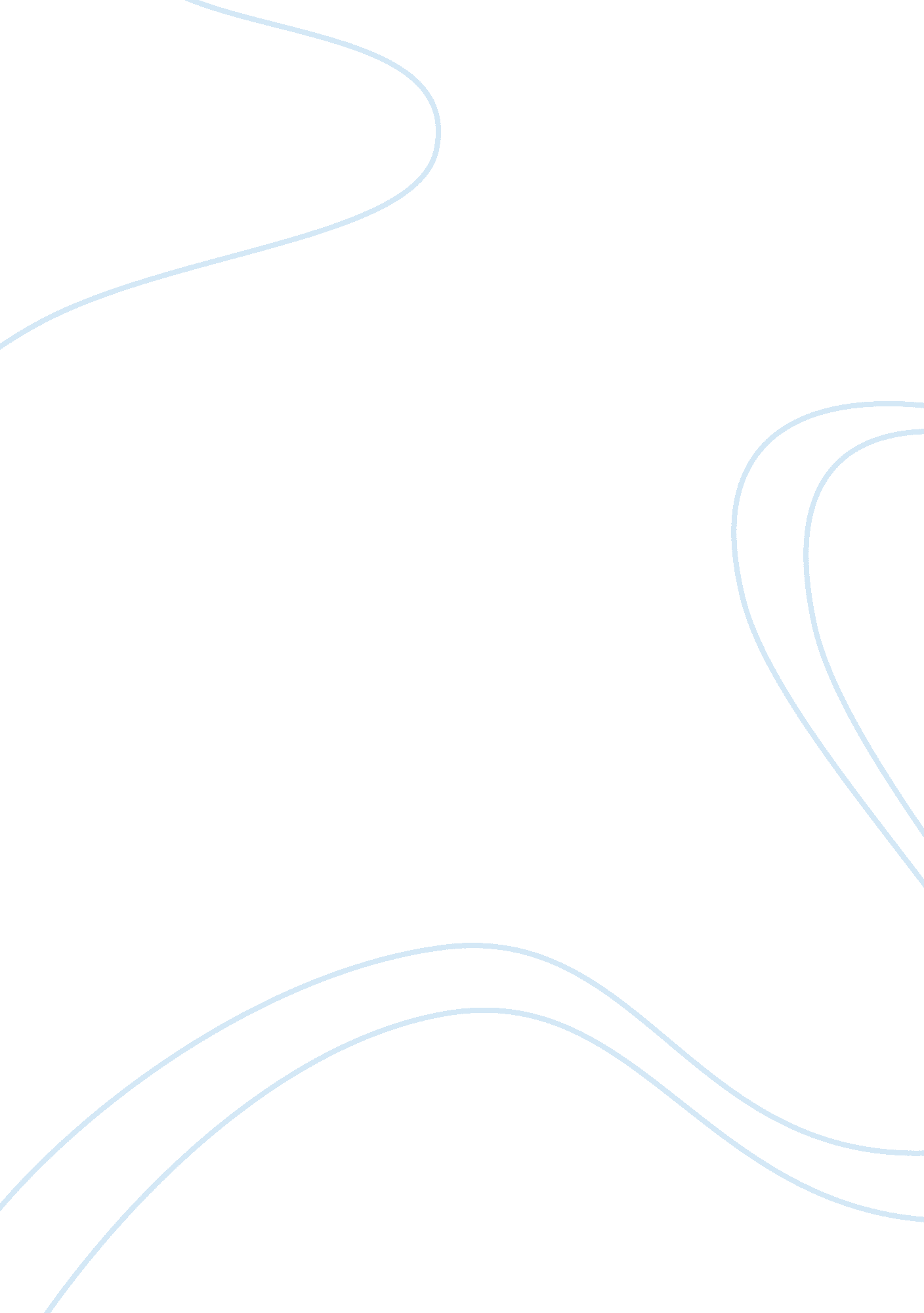 Technology: boon or bane? assignment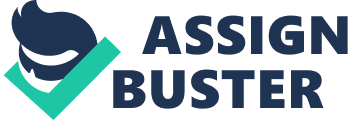 Technology is very beneficial to each and every one. It makes our life complex (Wick Answers. Com). Now a day, with the use of technology, people can do multi-tasking activities. For example, watching television while cooking rice with a rice cooker and doing the laundry with an automated laundering machine. In the field of education, technology made a great Impact. How? Like the online classroom. With the use of online classroom assistant, assignments are visible to every member of the class. Another is when doing a research. Search engines are so much accessible. Students an type and click then copy and paste. Very light task, which gives greater opportunity and time to each and every one to do more activities. It also gives people opportunity to be in-line with latest information technology (IT), big data, automation, robotics, digital tools and other emerging technologies (Associate Editor Travis Hessian), which can be useful in everyday living. According to Rural Tannin on his online article entitled “ Benefits of Technology’, in-lined with education, “ Knowledge can be easily procured with the help of Internet technology now, and it Is easier to help children with special needs as well. He also sight In his article that “ Distance learning has become much easier, and this has led too rise In the number of people who receive education. ” With this, technology gave a great help for those people who cannot afford to go to school and have an in-classroom-learning. He also says that educators opened-up a new method of teaching using computers and technologies, which are much more effective. However, even technology gives people lots of benefits, it can also have disadvantages. Like for example, radiation related diseases like cancer which occurs when someone is exposed to large amount of radiation. In economy, it can take over jobs and people will lose their jobs (Jinn Sun K. , Wellesley, MA). It results to lowering down of economy. In education, on the other hand, according to Wick Answers, “ New forms of entertainment, such as video games and internet access could have possible social effects on areas such as academic performance. ” Even though technology Is advantageous to people, It can also made a great Impact to social well-being of a person. It can be destructive In some ways. With this, Wick Answer sighted that “… Creates new diseases and disorders such as obesity, laziness and a loss of personality. Sing technology can also “ cause privacy and stolen copy right”, says Wick Answers. In some ways, it can also produce new generation of plagiarism. Apart from this, there is always the tendency that it can lessen the learning time. On an online article entitled ” The Disadvantages of Technology in Classroom Education”, Klaus (2010) states that technical troubles is often consume most of valuable teaching time. This happens when the teachers are not familiar with the materials, or technological tools available. As a reflection, technology can make someone better or worse, depends on how users makes use of the technology. It Is In the hands of the user If technology will be a boon or a bane In his/her life. Like my mother always say to me when I am using my “ lippy top (my laptop’s name) for long, “ LATA nag cobra ay miasma”. Users should modify the use of technology, don’t take it for granted. Use technology wisely. 